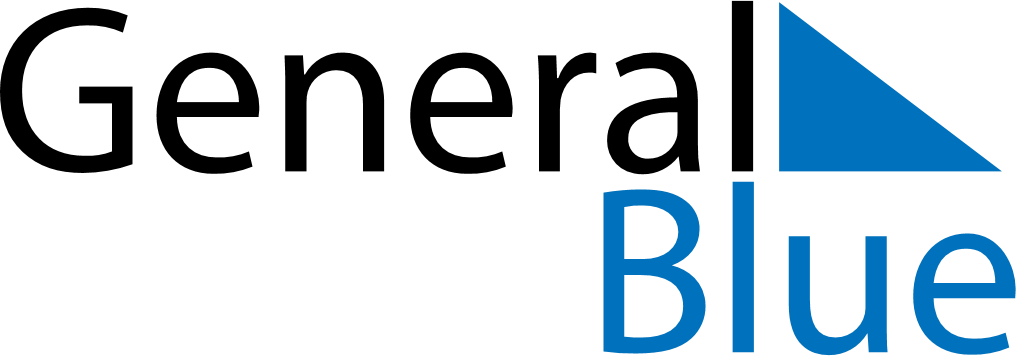 March 2024March 2024March 2024March 2024March 2024March 2024March 2024Somero, Southwest Finland, FinlandSomero, Southwest Finland, FinlandSomero, Southwest Finland, FinlandSomero, Southwest Finland, FinlandSomero, Southwest Finland, FinlandSomero, Southwest Finland, FinlandSomero, Southwest Finland, FinlandSundayMondayMondayTuesdayWednesdayThursdayFridaySaturday12Sunrise: 7:25 AMSunset: 5:51 PMDaylight: 10 hours and 26 minutes.Sunrise: 7:22 AMSunset: 5:53 PMDaylight: 10 hours and 31 minutes.34456789Sunrise: 7:19 AMSunset: 5:56 PMDaylight: 10 hours and 37 minutes.Sunrise: 7:16 AMSunset: 5:59 PMDaylight: 10 hours and 42 minutes.Sunrise: 7:16 AMSunset: 5:59 PMDaylight: 10 hours and 42 minutes.Sunrise: 7:13 AMSunset: 6:01 PMDaylight: 10 hours and 48 minutes.Sunrise: 7:09 AMSunset: 6:04 PMDaylight: 10 hours and 54 minutes.Sunrise: 7:06 AMSunset: 6:06 PMDaylight: 10 hours and 59 minutes.Sunrise: 7:03 AMSunset: 6:09 PMDaylight: 11 hours and 5 minutes.Sunrise: 7:00 AMSunset: 6:11 PMDaylight: 11 hours and 11 minutes.1011111213141516Sunrise: 6:57 AMSunset: 6:14 PMDaylight: 11 hours and 16 minutes.Sunrise: 6:54 AMSunset: 6:16 PMDaylight: 11 hours and 22 minutes.Sunrise: 6:54 AMSunset: 6:16 PMDaylight: 11 hours and 22 minutes.Sunrise: 6:51 AMSunset: 6:19 PMDaylight: 11 hours and 27 minutes.Sunrise: 6:48 AMSunset: 6:22 PMDaylight: 11 hours and 33 minutes.Sunrise: 6:45 AMSunset: 6:24 PMDaylight: 11 hours and 39 minutes.Sunrise: 6:42 AMSunset: 6:27 PMDaylight: 11 hours and 44 minutes.Sunrise: 6:39 AMSunset: 6:29 PMDaylight: 11 hours and 50 minutes.1718181920212223Sunrise: 6:36 AMSunset: 6:32 PMDaylight: 11 hours and 56 minutes.Sunrise: 6:33 AMSunset: 6:34 PMDaylight: 12 hours and 1 minute.Sunrise: 6:33 AMSunset: 6:34 PMDaylight: 12 hours and 1 minute.Sunrise: 6:29 AMSunset: 6:37 PMDaylight: 12 hours and 7 minutes.Sunrise: 6:26 AMSunset: 6:39 PMDaylight: 12 hours and 12 minutes.Sunrise: 6:23 AMSunset: 6:42 PMDaylight: 12 hours and 18 minutes.Sunrise: 6:20 AMSunset: 6:44 PMDaylight: 12 hours and 24 minutes.Sunrise: 6:17 AMSunset: 6:47 PMDaylight: 12 hours and 29 minutes.2425252627282930Sunrise: 6:14 AMSunset: 6:49 PMDaylight: 12 hours and 35 minutes.Sunrise: 6:11 AMSunset: 6:52 PMDaylight: 12 hours and 40 minutes.Sunrise: 6:11 AMSunset: 6:52 PMDaylight: 12 hours and 40 minutes.Sunrise: 6:08 AMSunset: 6:54 PMDaylight: 12 hours and 46 minutes.Sunrise: 6:05 AMSunset: 6:57 PMDaylight: 12 hours and 52 minutes.Sunrise: 6:02 AMSunset: 6:59 PMDaylight: 12 hours and 57 minutes.Sunrise: 5:58 AMSunset: 7:02 PMDaylight: 13 hours and 3 minutes.Sunrise: 5:55 AMSunset: 7:04 PMDaylight: 13 hours and 9 minutes.31Sunrise: 6:52 AMSunset: 8:07 PMDaylight: 13 hours and 14 minutes.